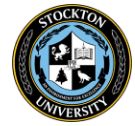 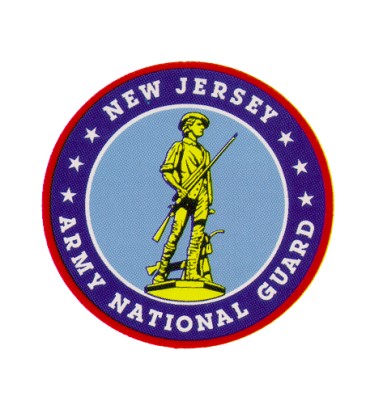 TitleSite OR NJARNG FacilitiesMonth/YearInsert Photo HerePrepared by:Authors Stockton University Environmental Internship Program (SUEIP)School of Natural Science and Mathematics (NAMS)Stockton University, 101 Vera King Farris DriveGalloway, NJ 08205SUEIP Project Faculty Advisor: Tait ChirenjeSUEIP Project Manager: John Hallagan
